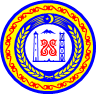 ЧЕЧЕНСКАЯ РЕСПУБЛИКАШАЛИНСКИЙ МУНИЦИПАЛЬНЫЙ РАЙОНАДМИНИСТРАЦИЯ БЕЛГАТОЙСКОГОСЕЛЬСКОГО ПОСЕЛЕНИЯНОХЧИЙН РЕСПУБЛИКАШЕЛАН МУНИЦИПАЛЬНИ КЪОШТБЕЛГ1АТ-ЭВЛАН АДМИНИСТРАЦИП О С Т А Н О В Л Е Н И Е00.00.2019 г.                            с.Белгатой                                  № 00Об утверждении Порядка антикоррупционной экспертизы  муниципальных нормативных правовых актов и проектов  муниципальных правовых актов администрации Белгатойского сельского поселения Шалинского муниципального районаВ соответствии с Федеральным законом от 06.10.2003 №131-ФЗ «Об общих принципах организации местного самоуправления в Российской Федерации», Федеральным законом от 25.12.2008 № 273-ФЗ «О противодействии коррупции», Федеральным законом от 17.07.2009 №172-ФЗ «Об антикоррупционной экспертизе нормативных правовых актов и проектов нормативных правовых актов», постановлением Правительства Российской Федерации от 26.02.2010 № 96 «Об антикоррупционной экспертизе нормативных правовых актов и проектов нормативных правовых актов»,                     на основании протеста Шалинской районной прокуратуры от 06.12.2019,  Уставом Белгатойского сельского поселения,  администрация Белгатойского  сельского поселения ПОСТАНОВЛЯЕТ:1.Утвердить Порядок проведения антикоррупционной экспертизы муниципальных правовых актов и проектов муниципальных правовых актов администрации Белгатойского сельского поселения, согласно приложению.2. Настоящее постановление разместить  на официальном сайте Белгатойского сельского поселения в сети «Интернет».  3. Постановление администрации Белгатойского сельского поселения от 09.04.2015 года № 06 признать утратившим силу.           4. Контроль за исполнением данного постановления оставляю за собой.Глава администрации                                                                       А.Б.КиндаровПриложение к постановлению  от 00.00.2019 № 00ПОРЯДОК ПРОВЕДЕНИЯ АНТИКОРРУПЦИОННОЙ ЭКСПЕРТИЗЫ МУНИЦИПАЛЬНЫХ НОРМАТИВНЫХ ПРАВОВЫХ АКТОВ И ПРОЕКТОВ МУНИЦИПАЛЬНЫХ НОРМАТИВНЫХ ПРАВОВЫХ АКТОВ АДМИНИСТРАЦИИ МУНИЦИПАЛЬНОГО ОБРАЗОВАНИЯ БЕЛГАТОЙСКОЕ СЕЛЬСКОЕ ПОСЕЛЕНИЕ ШАЛИНСКОГО МУНИЦИПАЛЬНОГО РАЙОНА1. ОБЩИЕ ПОЛОЖЕНИЯ1.1.	Порядок проведения антикоррупционной экспертизы муниципальных нормативных правовых актов и проектов муниципальных нормативных правовых актов администрации муниципального образования Белгатойское сельское поселение Шалинского муниципального района (далее - Порядок) устанавливает правила проведения антикоррупционной экспертизы муниципальных нормативных правовых актов и проектов муниципальных нормативных правовых актов администрации муниципального образования Белгатойское  сельское поселение Шалинского муниципального района (далее - МНПА) в целях выявления в них коррупциогенных факторов и их последующего устранения.1.2. 	Правовую основу работы по проведению антикоррупционной экспертизы муниципальных нормативных правовых актов составляют: Федеральный закон от 06.10.2003 № 131-ФЗ «Об общих принципах организации местного самоуправления в Российской Федерации», Федеральный закон от 25.12.2008 № 273-ФЗ «О противодействии коррупции», Федеральный закон  от 17.07.2009 № 172-ФЗ «Об антикоррупционной экспертизе нормативных правовых актов и проектов нормативных правовых актов», постановление Правительства Российской Федерации от 26.02.2010 № 96 «Об антикоррупционной экспертизе нормативных правовых актов и проектов нормативных правовых актов»,   настоящий Порядок.1.3. Антикоррупционная экспертиза муниципальных нормативных правовых актов - это деятельность, направленная  на выявление в текстах муниципальных нормативных правовых актов положений, способствующих созданию условий для возникновения коррупциогенных факторов, оценку степени их коррупциогенности, разработку рекомендаций, направленных на устранение таких факторов.1.4. Антикоррупционная экспертиза муниципальных нормативных правовых актов осуществляется в соответствии с методикой проведения антикоррупционной экспертизы нормативных правовых актов и проектов нормативных правовых актов, утвержденной постановлением Правительства Российской Федерации от 26.02.2010 № 96 «Об антикоррупционной экспертизе нормативных правовых актов и проектов нормативных правовых актов».1.5. 	Не проводится антикоррупционная экспертиза отмененных или признанных утратившими силу муниципальных нормативных правовых актов.1.6 При проведении экспертизы проекта муниципального нормативного правового акта, отменяющего другой муниципальный нормативный правовой акт, оценивается возможность возникновения пробелов в правовом регулировании  в результате отмены.2. ПОРЯДОК ПРОВЕДЕНИЯ АНТИКОРРУПЦИОННОЙ ЭКСПЕРТИЗЫ ПРОЕКТОВ МНПА.2.1. Органом, уполномоченным на проведение антикоррупционной экспертизы проектов муниципальных нормативных правовых актов, является администрация муниципального образования Белгатойское   сельское поселение Шалинского муниципального района. 2.2. Непосредственную антикоррупционную экспертизу проектов муниципальных нормативных правовых актов осуществляют должностные лица администрации муниципального образования Белгатойское  сельского поселения, отвечающие за соответствующие направления работы, затрагиваемые в проектах муниципальных нормативных правовых актов.Экспертиза проектов муниципальных нормативных правовых актов проводится в следующем порядке:-  изучение проекта и приложенных к нему материалов;- подбор и изучение федерального и областного законодательства, регулирующего сферу данных правоотношений;- оценка соответствия проекта муниципального нормативного правового акта федеральным и республиканским законам;- проведение антикоррупционной экспертизы проекта муниципального нормативного правового акта в соответствии с методикой проведения антикоррупционной экспертизы нормативных правовых актов и проектов нормативных правовых актов, утвержденной постановлением Правительства Российской Федерации от 26.02.2010 № 96 «Об антикоррупционной экспертизе нормативных правовых актов и проектов нормативных правовых актов».По результатам экспертизы проекта готовится заключение, которое должно содержать выводы об отсутствии либо наличии коррупциогенных факторов и способах  их устранения.Проект муниципального нормативного правового акта, в котором коррупционные факторы не выявлены либо выявленные факторы устранены направляется на утверждение. Если выявлены противоречия законодательству либо коррупциогенные факторы, составляется заключение на проект,   в котором указываются противоречия и коррупциогенные факторы и способы их устранения.2.3. Срок проведения антикоррупционной экспертизы проекта муниципального нормативного правового акта составляет десять рабочих дней.2.4. После доработки проект представляется на повторную экспертизу. 3. ПОРЯДОК ПРОВЕДЕНИЯ АНТИКОРРУПЦИОННОЙ ЭКСПЕРТИЗЫ МНПА.3.1.Органом, уполномоченным на проведение антикоррупционной экспертизы  муниципальных нормативных правовых актов, является администрация муниципального образования Белгатойское   сельское поселение. Непосредственную антикоррупционную экспертизу муниципальных нормативных правовых актов осуществляют должностные лица администрации Белгатойское  сельского поселения, отвечающие за соответствующие направления работы, затрагиваемые в муниципальных нормативных правовых актах.3.2.Не допускается проведение независимой антикоррупционной экспертизы нормативных правовых актов (проектов нормативных правовых актов):1) гражданами, имеющими неснятую или непогашенную судимость;2) гражданами, сведения о применении к которым взыскания в виде увольнения (освобождения от должности) в связи с утратой доверия за совершение коррупционного правонарушения включены в реестр лиц, уволенных в связи с утратой доверия;3) гражданами, осуществляющими деятельность в органах и организациях, указанных в пункте 3 части 1 статьи 3настоящего Федерального закона;4) международными и иностранными организациями;5) некоммерческими организациями, выполняющими функции иностранного агента.3.3. 	Должностные лица администрации проводят антикоррупционную экспертизу  муниципальных нормативных правовых актов при проведении мероприятий по разработке, согласованию муниципальных нормативных правовых актов  и мониторинге применения действующих муниципальных нормативных правовых актов администрации Белгатойского  сельского поселения.3.4. 	Антикоррупционная экспертиза действующих муниципальных нормативных правовых актов проводится муниципальным служащим при мониторинге их применения в соответствии с  методикой проведения антикоррупционной экспертизы нормативных правовых актов и проектов нормативных правовых актов, утвержденной постановлением Правительства Российской Федерации от 26.02.2010 № 96 «Об антикоррупционной экспертизе нормативных правовых актов и проектов нормативных правовых актов». В обязательном порядке антикоррупционная экспертиза проводится при внесении изменений в действующий муниципальный нормативный правовой акт.3.5. При мониторинге осуществляются:а) сбор информации о практике применения нормативных правовых актов;б) непрерывное наблюдение за применением нормативных правовых актов;в) анализ и оценка получаемой информации о практике применения нормативных правовых актов и результатов наблюдения за их применением.3.6.	Срок проведения антикоррупционной экспертизы муниципального нормативного правового акта составляет десять рабочих дней.3.7.	По результатам проведения антикоррупционной экспертизы муниципального нормативного правового актов должностные лица администрации, проводившие антикоррупционную экспертизу, подготавливают экспертное заключение, которое должно содержать следующие сведения:- дата подготовки экспертного заключения;- основание проведения антикоррупционной экспертизы муниципального нормативного правового акта;- дата принятия (издания), номер, наименование МНПА, являющегося объектом антикоррупционной экспертизы;- положения МНПА, содержащие коррупциогенные факторы (в случае выявления);- предложения о способах устранения выявленных в нормативном правовом акте положений, содержащих коррупциогенные факторы (в случае выявления).3.8. 	муниципальные нормативные правовые акты, в которых коррупционные факторы не выявлены либо выявленные факторы устранены направляются на утверждение.3.9.	 Администрация Белгатойского  сельского поселения в случае обнаружения в муниципальных нормативных правовых актах коррупциогенных факторов, принятие мер по устранению которых не относится к их компетенции, информируют об этом Шалинскую районную прокуратуру.4. ЗАКЛЮЧЕНИЕ АНТИКОРРУПЦИОННОЙ ЭКСПЕРТИЗЫ4.1. 	При выявлении коррупционных факторов по результатам проведения антикоррупционной экспертизы муниципальных нормативных правовых актов готовится  заключение, в котором указываются:- реквизиты муниципального нормативного правового акта (наименование вида документа, дата, регистрационный номер  и заголовок); -· соответствующие структурные единицы муниципального нормативного правового акта, т.е. разделы, главы, статьи, части, пункты, подпункты, абзацы, в которых выявлены коррупционные факторы;-· перечень выявленных коррупционных факторов с указанием их признаков либо информация об отсутствии коррупционных факторов;-· предложения по устранению выявленных коррупционных факторов.4.2.	 В заключении могут быть отражены возможные негативные последствия сохранения в МНПА выявленных коррупциогенных факторов. Заключение носит рекомендательный характер и подлежит обязательному рассмотрению Главой администрации Белгатойского  сельского поселения в отношении муниципальных нормативных правовых актов, издаваемых администрацией Белгатойского  сельского поселения в десятидневный срок. 5. НЕЗАВИСИМАЯ АНТИКОРРУПЦИОННАЯ ЭКСПЕРТИЗА МУНИЦИПАЛЬНЫХ НОРМАТИВНЫХ ПРАВОВЫХ АКТОВ И ИХ ПРОЕКТОВ 5.1.	Объектами независимой антикоррупционной экспертизы являются официально опубликованные нормативные правовые акты и проекты нормативных правовых актов администрации  Белгатойского  сельского поселения и размещенные на официальном сайте администрации Белгатойского сельского поселения.Независимая антикоррупционная экспертиза не проводится в отношении нормативных правовых актов и проектов нормативных правовых актов администрации  Белгатойского сельского поселения муниципального , содержащих сведения, составляющие государственную, служебную или иную охраняемую федеральным законом тайну.5.2.	Независимая антикоррупционная экспертиза проводится юридическими лицами и физическими лицами, аккредитованными Министерством юстиции Российской Федерации в качестве независимых экспертов антикоррупционной экспертизы нормативных правовых актов и проектов нормативных правовых актов.5.3.	Для обеспечения проведения независимой антикоррупционной экспертизы проекта нормативного правового акта администрации Белгатойского сельского поселения должностные лица администрации, которые являются разработчиками проекта определяют и прописывают в проекте необходимость проведения независимой антикоррупционной экспертизы в течение одного рабочего дня размещают проект с указанием даты начала и даты окончания приема заключений по результатам независимой антикоррупционной экспертизы на официальном сайте Администрации Белгатойского  сельского поселения, где указан адрес электронной почты для направления экспертных заключений.5.4. По результатам рассмотрения составленного независимым экспертом экспертного заключения независимому эксперту направляется мотивированный ответ, за исключением случаев, когда в экспертном заключении отсутствуют предложения о способе устранения выявленных коррупциогенных факторов.5.5. При внесении в текст проекта муниципального нормативного правового акта изменений, влекущих изменение содержания по существу, а также любых изменений положений проекта муниципального нормативного правового акта, затрагивающих права, свободы и обязанности человека и гражданина, устанавливающих правовой статус организации или имеющих межведомственный характер, проект подлежит повторному размещению на официальном сайте администрации  Белгатойского  сельского поселения для обеспечения возможности проведения независимой антикоррупционной экспертизы.